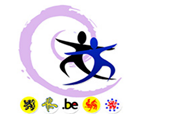 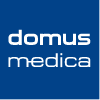 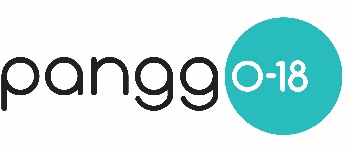 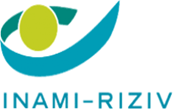 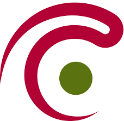 Begeleidende brief ZorgcommunicatieIn 2019 werd er een project gestart om toegankelijke eerstelijnspsychologische zorg te stimuleren. Belgische volwassenen (18-64 jaar) met een lichte tot matige problematiek hebben recht op 4 sessies eerstelijnspsychologische zorg (eenmalig vernieuwbaar per jaar) aan een vastgelegd gereduceerd tarief, aangeboden door geconventioneerde eerstelijnspsychologen en orthopedagogen (ELP). Een uitbreiding naar -18 en 64+ vond plaats naar aanleiding van de COVID-19 pandemie. Overleg is in de (geestelijke) gezondheidszorg van essentieel belang om een zorgtraject te optimaliseren. Zulk overleg dient altijd in functie te staan van het zorgtraject van een zorggebruiker en de context, en kadert binnen het gedeeld beroepsgeheim. Bijkomend wordt de zorggebruiker in het kader van ELP expliciet beschouwd als eigenaar van zijn of haar traject; zorgcommunicatie binnen een ELP-behandeltraject is afhankelijk van de toestemming van de zorggebruiker, die op begrijpbare wijze op de hoogte moet worden gesteld van het doel en de inhoud van de informatie die gedeeld wordt. Het is eveneens belangrijk dat circulatie van dergelijke samenwerking op vertrouwelijke en veilige wijze gebeurt (zoals e-health box). Daarom werd een document opgesteld vanuit de werkgroep “Zorgcommunicatie ELP ”, een Nederlandstalige werkgroep opgestart om te reflecteren over de samenwerking tussen verwijzende arts en ELP. Dit document heeft als doel de samenwerking tussen de zorgpartners te stimuleren en standaardiseren. Hoewel dit communicatiemiddel niet als verplichtend mag worden beschouwd, wordt het gebruik ervan aangemoedigd door de leden van de werkgroep en partners van het project, onder andere vertegenwoordigers van FOD Volksgezondheid, Rijksinstituut voor ziekte- en invaliditeitsverzekering, Domus Medica, netwerken 107 en ervaringsdeskundige. Dit document werd oorspronkelijk opgesteld binnen kader van volwassen doelgroep, maar werd door PANGG0-18 aangepast aan de doelgroep minderjarigen.Het kan nuttig zijn om dit communicatiedocument op verschillende momenten tijdens het ELP-traject te laten circuleren tussen de verschillende hulpverleners, en evt. ook de zorggebruiker. 
Het eerste gedeelte voorziet de mogelijkheid voor de verwijzende arts om essentiële informatie te delen rond relevantie voorgeschiedenis of huidige situatie, bijvoorbeeld bij start van het eerstelijnspsychologische traject. Het tweede gedeelte van het document kan fungeren als terugkoppeling van ELP naar verwijzende arts, bijvoorbeeld op het einde van het zorgtraject. 
Het document vervolledigen in overleg met de zorggebruiker kan fungeren als een gedeeld reflectiemoment over het doorlopen traject. Verder kan de zorggebruiker actief waken over de communicatie, bijvoorbeeld de verwijzende arts op de hoogte stellen dat het ELP-traject werd opgestart en de contactgegevens uitwisselen van andere zorgpartners. Delen van dit document kunnen flexibel gebruikt worden naargelang de noden van de verstrekkers en zorggebruikers.
Meer informatie: Project terugbetaling eerstelijnspsychologische zorg: bit.ly/eerstelijnspsychologischezorg  OF Lijst met geconventioneerde eerstelijnspsychologen/orthopedagogen: bit.ly/eenelpzoeken 
Sjabloon Zorgcommunicatie
Dit document kan als basis dienen om samenwerking te stimuleren en informatie te delen binnen het kader van het terugbetaalde zorgtraject eerstelijnspsychologische zorg tussen de principale zorgpartners; de verwijzende arts, de ELP en de zorggebruiker. De velden dienen enkel ingevuld te worden indien relevant voor het zorgtraject en na toestemming van de zorggebruiker (zie begeleidende brief voor verdere toelichting). 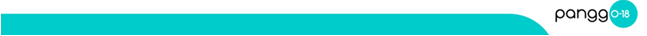 GEGEVES ZORGGEBRUIKERGEGEVENS VERWIJZENDE ARTSGEGEVENS EERSTLIJNSPSYCHOLOOG/ORTHOPEDAGOOG (ELP)
dOORVERWIJZINGSGEGEVENS

GEGEVENS BETREFFENDE HET EERSTELIJNSPSYCHOLOGISCH TRAJECTNaam, voornaamleeftijdRijksregisternummerVertrouwenspersoon/
contactpersoon/voogdContactgegevensNaam, voornaamContactgegevensAdresContactgegevensContactgegevens ContactgegevensRIZIV-nummerContact voorkeurE-healthbox/ beveiligde e-mailTelefonisch, beschikbare momenten: Andere: E-healthbox/ beveiligde e-mailTelefonisch, beschikbare momenten: Andere: ContactgegevensNaam, voornaamContactgegevensAdresContactgegevensContactgegevens ContactgegevensWebsite/mailadresContactgegevensRIZIV-nummerDe zorggebruiker heeft na toelichting over de aard van dit communicatiedocument  toestemming gegeven tot overleg tussen de verwijzende arts en de ELP (en/of andere betrokken partner:).Datum doorverwijzingDatum doorverwijzingRelevante voorgeschiedenis 
(psychologisch, somatisch, sociaal)Relevante voorgeschiedenis 
(psychologisch, somatisch, sociaal)Situatie bij verwijzingHuidige psychische  problematiekLichte of matig problematiek inzakeSituatie bij verwijzingHuidige psychische  problematiekToelichting 
Situatie bij verwijzingHuidige somatische situatie en medicatieSituatie bij verwijzingAndere betrokken partner(s)/hulpverleners:StartdatumAfsluitdatumAantal sessies1e traject:  Vervolg (zelfde jaar):  1e traject:  Vervolg (zelfde jaar):  1e traject:  Vervolg (zelfde jaar):  AanmeldingAard van de problematiek: Ernst van de problematiek: Aard van de problematiek: Ernst van de problematiek: Aard van de problematiek: Ernst van de problematiek: AanmeldingHulpvraag(en) en interventiedoel: 
Hulpvraag(en) en interventiedoel: 
Hulpvraag(en) en interventiedoel: 
Inhoud en samenwerkingIndien van toepassing, geef een toelichting van de inhoud of samenwerking tijdens het traject: Indien van toepassing, geef een toelichting van de inhoud of samenwerking tijdens het traject: Indien van toepassing, geef een toelichting van de inhoud of samenwerking tijdens het traject: Afsluiting Persoon komt niet in aanmerking voor deze maatregelComplexiteit problematiekAndere:  Vroegtijdige stopzetting door cliënt:  Hulpvraag afgerond Andere:  Persoon komt niet in aanmerking voor deze maatregelComplexiteit problematiekAndere:  Vroegtijdige stopzetting door cliënt:  Hulpvraag afgerond Andere:  Persoon komt niet in aanmerking voor deze maatregelComplexiteit problematiekAndere:  Vroegtijdige stopzetting door cliënt:  Hulpvraag afgerond Andere: VervolgtrajectIn overleg met zorggebruiker wordt er geadviseerd:  Geen verdere hulp aangewezen Opvolging door huisarts inzake:  Doorverwijzing naar:PsychiaterPsycholoog/psychotherapeut  CAW of OCMWCGG Ziekenhuis of mobiel teamAndere:  Vraag vernieuwing verwijsvoorschrift (+ reden): 
       Contactname vertrouwenspersoon:  Andere: In overleg met zorggebruiker wordt er geadviseerd:  Geen verdere hulp aangewezen Opvolging door huisarts inzake:  Doorverwijzing naar:PsychiaterPsycholoog/psychotherapeut  CAW of OCMWCGG Ziekenhuis of mobiel teamAndere:  Vraag vernieuwing verwijsvoorschrift (+ reden): 
       Contactname vertrouwenspersoon:  Andere: In overleg met zorggebruiker wordt er geadviseerd:  Geen verdere hulp aangewezen Opvolging door huisarts inzake:  Doorverwijzing naar:PsychiaterPsycholoog/psychotherapeut  CAW of OCMWCGG Ziekenhuis of mobiel teamAndere:  Vraag vernieuwing verwijsvoorschrift (+ reden): 
       Contactname vertrouwenspersoon:  Andere: Bijlagen Opmerkingen 